	Рисование.	Тема : «Я и моя семья».Уважаемые родители, порисуйте с ребенком!Вам для этого понадобится : лист бумаги А4,крандаши цветные ,лист цветной бумаги ,трафарет из бумаги выстригли ладошку .Перед рисованием поиграйте с ребенком .Пальчиковая гимнастика «Этот пальчик дедушка…»«Этот пальчик – дедушка,Этот пальчик – бабушка,Этот пальчик – папа,Этот пальчик – мама,Этот пальчик – это ЯВот и вся моя семья!»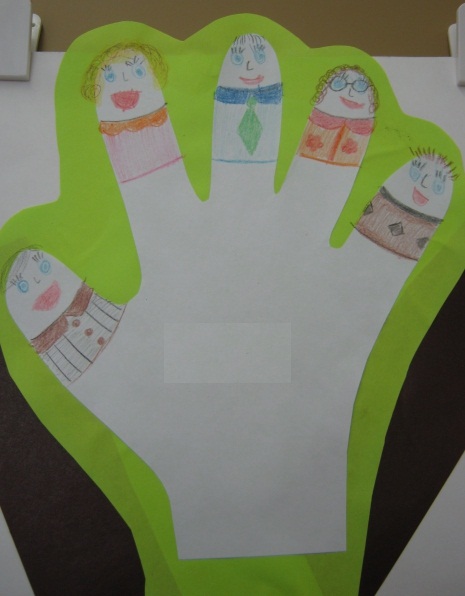          - Сейчас, каждый пальчик на вашем листке превратится в маму и папу, бабушку и дедушку. Возьмите фломастеры и попросите ребенка обвести его руку.Теперь  возьмем карандаш и нарисуем: глаза, нос, рот, уши, волосы.  Родители могут помочь нарисовать отличительные особенности: дедушке можно нарисовать очки, бабушке – шляпу, маме – красивые бусы, папе – галстук, девочкам – бантики, мальчикам - шарфик и т. д.Дорогие родители, уделите свое внимание своим деткам и помогите, если у них не будет получатся. 